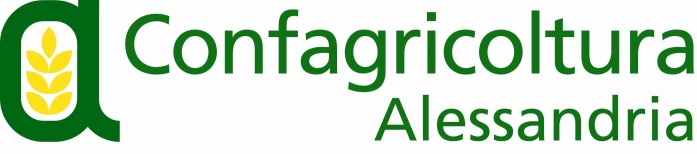 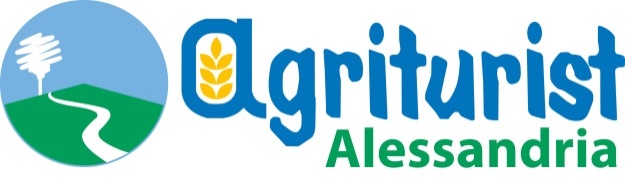 Via Trotti, 122  -  15121 Alessandria  -  Tel  0131/ 43151-2  -  Fax 0131/ 263842e-mail :  info@confagricolturalessandria.it           e–mail: alessandria@agrituristmonferrato.come-mail Ufficio Stampa:  stampa@confagricolturalessandria.itCOMUNICATO STAMPAAssemblea Agriturist AlessandriaSi è svolta martedì 25 giugno, negli spazi dell’Agriturismo La Casaccia di Cella Monte, l’assemblea annuale di Agriturist Alessandria. Dopo gli adempimenti formali, il presidente Franco Priarone ha fatto un breve bilancio delle attività svolte nel corso dell’anno e aperto la discussione sui programmi futuri, esponendo nuove proposte e raccogliendo suggerimenti e idee dei presenti.“Dal punto di vista dei flussi turistici l’alessandrino ha registrato una buona crescita. E’ sicuramente un fattore positivo, che ci deve spingere a migliorare ulteriormente l’offerta, proponendo sempre più “esperienze” di qualità – ha detto il presidente Franco Priarone – La collaborazione in questo ultimo anno con Alexala e i consorzi attivi sul territorio è uno degli aspetti da consolidare per offrire, a chi sceglie di trascorrere un periodo nelle nostre strutture, nuove opportunità di vivere il territorio, attraverso esperienze: dalle passeggiate, alle escursioni in mountain bike, alle degustazioni, coniugando il divertimento con la sostenibilità”. Per Lorenzo Morandi, presidente di Agriturist Piemonte, “L’agriturismo è elemento fondamentale di un sistema turistico che mira a promuove l’eccellenza territoriale in tutte le sue forme. L’imprenditore agricolo che fa agriturismo ha un’importante ruolo di presidio e conservazione dell’ambiente rurale ed è fondamentale che questo ruolo vada supportato in tutte le sedi”. Tra le azioni di Agristurist Alessandria va sottolineata la funzione educativa propria delle Fattorie Didattiche che trova da oltre trent’anni il compimento nel programma dedicato “Scatta il verde, vieni in campagna”, rivolto alle scuole e alle famiglie per avvicinare le nuove generazioni all’agricoltura, con il sostegno dell’Ufficio Scolastico provinciale, della Regione Piemonte, della Provincia di Alessandria. L’opuscolo, in fase di elaborazione, sarà riproposto anche per l’anno scolastico 2024-2025. “Tra le novità – anticipa Priarone – ci sarà l’opportunità offerta agli insegnanti di scoprire i nostri laboratori durante un open day che utilizzerà anche gli strumenti divulgativi, come i social media”. Ai lavori dell’assemblea di Agriturist Alessandria, condotti dal direttore di Confagricoltura Alessandria Cristina Bagnasco, hanno partecipato in video collegamento il presidente nazionale di Agriturist Augusto Congionti e la presidente di Confagricoltura Alessandria Paola Maria Sacco.Alessandria, 25 giugno 2024